Четырнадцатое заседание  пятого созываРЕШЕНИЕ7 июня 2021 года № 62Об утверждении  отчета об исполнении бюджета  сельского поселения  Мурсалимкинский  сельсовет муниципального района Салаватский район Республики Башкортостан за 2020 годСовет   сельского поселения  Мурсалимкинский сельсовет муниципального   района  Салаватский район Республики БашкортостанРЕШИЛ:       1.Утвердить  отчет об исполнении бюджета сельского поселения Мурсалимкинский  сельсовет муниципального района Салаватский район Республики Башкортостан  за 2020 год ( приложение) .     2. Обнародовать настоящее Решение на информационном стенде Совета сельского поселения Мурсалимкинский сельсовет муниципального района Салаватский район Республики Башкортостан по адресу: Республика Башкортостан, Салаватский район, с. Мурсалимкино, ул. Строительная. д.15 и разместить на сайте  сельского поселения Мурсалимкинский сельсовет муниципального района Салаватский район Республики Башкортостан по адресу:     https://mursalimkino.su/.    3. Контроль за исполнением данного решения возложить на постоянную комиссию по бюджету, налогам и вопросам собственности Совета сельского поселения Мурсалимкинский сельсовет муниципального района Салаватский район Республики Башкортостан.Председатель Совета	сельского поселения Мурсалимкинский сельсовет МР Салаватский район     	Республики Башкортостан                                                    А.А. МуфлихановБАШКОРТОСТАН РЕСПУБЛИКАҺЫСАЛАУАТ РАЙОНЫ МУНИЦИПАЛЬ РАЙОНЫНЫҢМӨРСӘЛИМ АУЫЛ СОВЕТЫ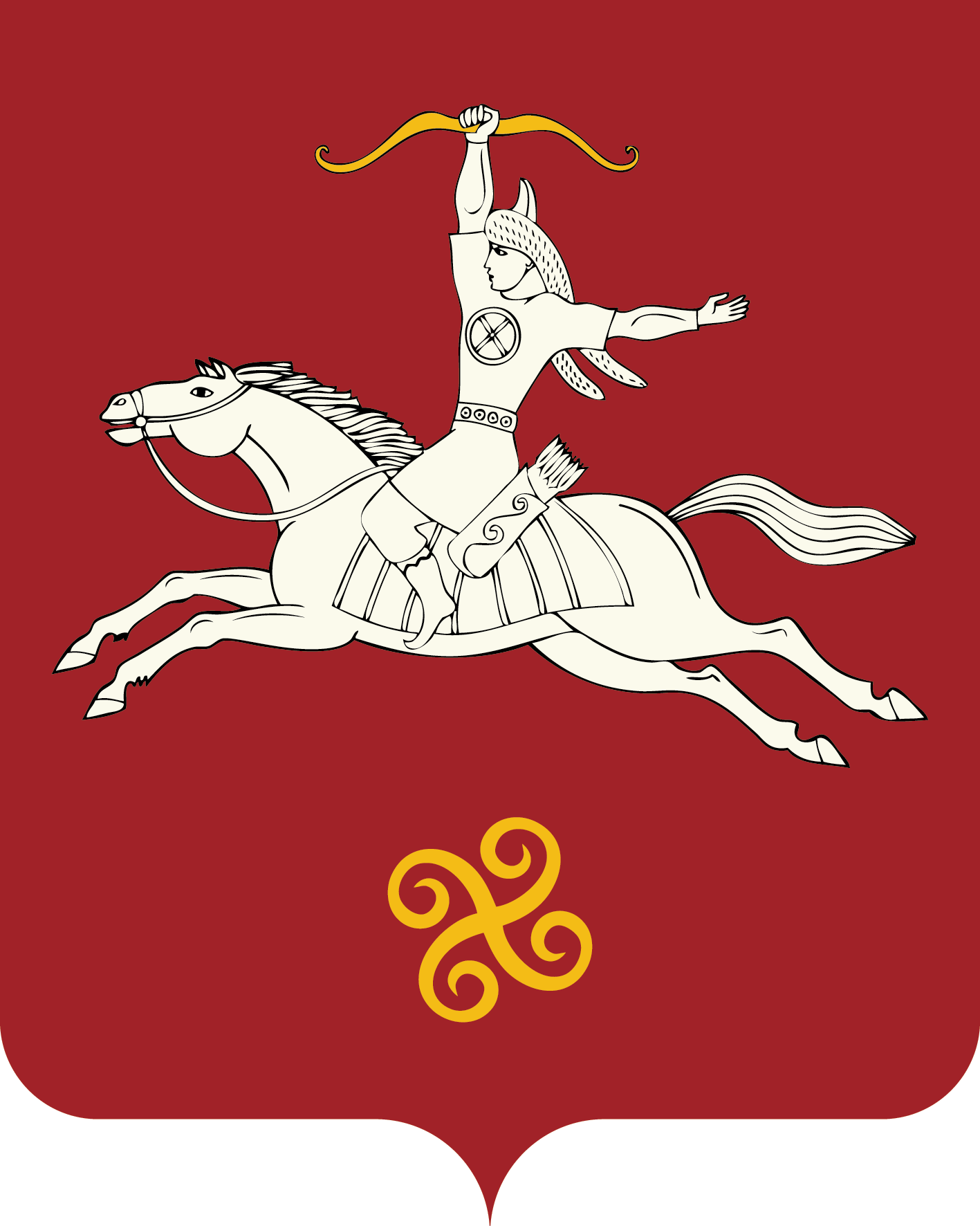 РЕСПУБЛИКА БАШКОРТОСТАНСОВЕТ СЕЛЬСКОГО ПОСЕЛЕНИЯ МУРСАЛИМКИНСКИЙ СЕЛЬСОВЕТМУНИЦИПАЛЬНОГО РАЙОНАСАЛАВАТСКИЙ РАЙОН Төзөлөш  урамы, 15 йорт, Мөрсәлим ауылы, 452485тел. (34777) 2-43-32, 2-43-65              ул. Строительная , д 15 ,           с. Мурсалимкино,  452485  тел. (34777) 2-43-32, 2-43-65                                                                                                                Приложение  К Решению о Совета СП Мурсалимкинскийй сельсовет  от  07.06.2021 №  62ОТЧЕТ ОБ ИСПОЛНЕНИИ БЮДЖЕТА                                                                                                                Приложение  К Решению о Совета СП Мурсалимкинскийй сельсовет  от  07.06.2021 №  62ОТЧЕТ ОБ ИСПОЛНЕНИИ БЮДЖЕТА                                                                                                                Приложение  К Решению о Совета СП Мурсалимкинскийй сельсовет  от  07.06.2021 №  62ОТЧЕТ ОБ ИСПОЛНЕНИИ БЮДЖЕТА                                                                                                                Приложение  К Решению о Совета СП Мурсалимкинскийй сельсовет  от  07.06.2021 №  62ОТЧЕТ ОБ ИСПОЛНЕНИИ БЮДЖЕТА                                                                                                                Приложение  К Решению о Совета СП Мурсалимкинскийй сельсовет  от  07.06.2021 №  62ОТЧЕТ ОБ ИСПОЛНЕНИИ БЮДЖЕТАКОДЫна 1 января 2021 г.на 1 января 2021 г.Форма по ОКУД0503117            Дата01.01.2021Наименование       по ОКПОфинансового органаБюджет сельского поселения Мурсалимкинский сельсовет муниципального района Салаватский район Республики БашкортостанБюджет сельского поселения Мурсалимкинский сельсовет муниципального района Салаватский район Республики БашкортостанБюджет сельского поселения Мурсалимкинский сельсовет муниципального района Салаватский район Республики БашкортостанГлава по БК791Наименование публично-правового образования Бюджет сельских поселенийБюджет сельских поселенийБюджет сельских поселений         по ОКТМО80647447Периодичность: месячная, квартальная, годоваяЕдиница измерения:  руб.по ОКЕИ383                                 1. Доходы бюджета                                 1. Доходы бюджета                                 1. Доходы бюджета                                 1. Доходы бюджета                                 1. Доходы бюджета                                 1. Доходы бюджета Наименование показателяКод строкиКод дохода по бюджетной классификацииУтвержденные бюджетные назначенияИсполненоНеисполненные назначения Наименование показателяКод строкиКод дохода по бюджетной классификацииУтвержденные бюджетные назначенияИсполненоНеисполненные назначения Наименование показателяКод строкиКод дохода по бюджетной классификацииУтвержденные бюджетные назначенияИсполненоНеисполненные назначения123456Доходы бюджета - всего010x21 823 575,3421 878 314,20-в том числе:  НАЛОГОВЫЕ И НЕНАЛОГОВЫЕ ДОХОДЫ010182 1 00 00000 00 0000 0001 149 500,001 200 308,51-  НАЛОГИ НА ПРИБЫЛЬ, ДОХОДЫ010182 1 01 00000 00 0000 000392 000,00403 457,03-  Налог на доходы физических лиц010182 1 01 02000 01 0000 110392 000,00403 457,03-  Налог на доходы физических лиц с доходов, источником которых является налоговый агент, за исключением доходов, в отношении которых исчисление и уплата налога осуществляются в соответствии со статьями 227, 227.1 и 228 Налогового кодекса Российской Федерации010182 1 01 02010 01 0000 110392 000,00-392 000,00  Налог на доходы физических лиц с доходов, источником которых является налоговый агент, за исключением доходов, в отношении которых исчисление и уплата налога осуществляются в соответствии со статьями 227, 2271 и 228 Налогового кодекса Российской Федерации (сумма платежа (перерасчеты, недоимка и задолженность по соответствующему платежу, в том числе по отмененному)010182 1 01 02010 01 1000 110-401 734,73-  Налог на доходы физических лиц с доходов, источником которых является налоговый агент, за исключением доходов, в отношении которых исчисление и уплата налога осуществляются в соответствии со статьями 227, 2271 и 228 Налогового кодекса Российской Федерации (пени по соответствующему платежу)010182 1 01 02010 01 2100 110-135,07-  Налог на доходы физических лиц с доходов, полученных физическими лицами в соответствии со статьей 228 Налогового кодекса Российской Федерации (сумма платежа (перерасчеты, недоимка и задолженность по соответствующему платежу, в том числе по отмененному)010182 1 01 02030 01 1000 110-1 573,79-  Налог на доходы физических лиц с доходов, полученных физическими лицами в соответствии со статьей 228 Налогового кодекса Российской Федерации (пени по соответствующему платежу)010182 1 01 02030 01 2100 110-13,44-  НАЛОГИ НА СОВОКУПНЫЙ ДОХОД010182 1 05 00000 00 0000 0001 500,001 615,80-  Единый сельскохозяйственный налог010182 1 05 03000 01 0000 1101 500,001 615,80-  Единый сельскохозяйственный налог010182 1 05 03010 01 0000 1101 500,00-1 500,00  Единый сельскохозяйственный налог (сумма платежа (перерасчеты, недоимка и задолженность по соответствующему платежу, в том числе по отмененному)010182 1 05 03010 01 1000 110-1 594,80-  Единый сельскохозяйственный налог (пени по соответствующему платежу)010182 1 05 03010 01 2100 110-21,00-  НАЛОГИ НА ИМУЩЕСТВО010182 1 06 00000 00 0000 000756 000,00795 235,68-  Налог на имущество физических лиц010182 1 06 01000 00 0000 11089 000,0090 496,80-  Налог на имущество физических лиц, взимаемый по ставкам, применяемым к объектам налогообложения, расположенным в границах сельских поселений010182 1 06 01030 10 0000 11089 000,00-89 000,00  Налог на имущество физических лиц, взимаемый по ставкам, применяемым к объектам налогообложения, расположенным в границах сельских поселений (сумма платежа (перерасчеты, недоимка и задолженность по соответствующему платежу, в том числе по отмененному)010182 1 06 01030 10 1000 110-87 993,33-  Налог на имущество физических лиц, взимаемый по ставкам, применяемым к объектам налогообложения, расположенным в границах сельских поселений (пени по соответствующему платежу)010182 1 06 01030 10 2100 110-2 503,47-  Земельный налог010182 1 06 06000 00 0000 110667 000,00704 738,88-  Земельный налог с организаций010182 1 06 06030 00 0000 110119 000,00139 270,51-  Земельный налог с организаций, обладающих земельным участком, расположенным в границах сельских поселений010182 1 06 06033 10 0000 110119 000,00-119 000,00  Земельный налог с организаций, обладающих земельным участком, расположенным в границах сельских поселений  (сумма платежа (перерасчеты, недоимка и задолженность по соответствующему платежу, в том числе по отмененному)010182 1 06 06033 10 1000 110-130 533,73-  Земельный налог с организаций, обладающих земельным участком, расположенным в границах  сельских  поселений  (пени по соответствующему платежу)010182 1 06 06033 10 2100 110-8 704,78-  Земельный налог с организаций, обладающих земельным участком, расположенным в границах сельских поселений  (суммы денежных взысканий (штрафов) по соответствующему платежу согласно законодательству Российской Федерации)010182 1 06 06033 10 3000 110-32,00-  Земельный налог с физических лиц010182 1 06 06040 00 0000 110548 000,00565 468,37-  Земельный налог с физических лиц, обладающих земельным участком, расположенным в границах сельских поселений010182 1 06 06043 10 0000 110548 000,00-548 000,00  Земельный налог с физических лиц, обладающих земельным участком, расположенным в границах сельских поселений  (сумма платежа (перерасчеты, недоимка и задолженность по соответствующему платежу, в том числе по отмененному)010182 1 06 06043 10 1000 110-553 950,61-  Земельный налог с физических лиц, обладающих земельным участком, расположенным в границах сельских поселений  (пени по соответствующему платежу)010182 1 06 06043 10 2100 110-11 517,76-  НАЛОГОВЫЕ И НЕНАЛОГОВЫЕ ДОХОДЫ010706 1 00 00000 00 0000 000500,00500,00-  ШТРАФЫ, САНКЦИИ, ВОЗМЕЩЕНИЕ УЩЕРБА010706 1 16 00000 00 0000 000500,00500,00-  Административные штрафы, установленные законами субъектов Российской Федерации об административных правонарушениях010706 1 16 02000 02 0000 140500,00500,00-  Административные штрафы, установленные законами субъектов Российской Федерации об административных правонарушениях, за нарушение муниципальных правовых актов010706 1 16 02020 02 0000 140500,00500,00-  НАЛОГОВЫЕ И НЕНАЛОГОВЫЕ ДОХОДЫ010791 1 00 00000 00 0000 0008 200,008 630,00-  ГОСУДАРСТВЕННАЯ ПОШЛИНА010791 1 08 00000 00 0000 0007 000,007 370,00-  Государственная пошлина за совершение нотариальных действий (за исключением действий, совершаемых консульскими учреждениями Российской Федерации)010791 1 08 04000 01 0000 1107 000,007 370,00-  Государственная пошлина за совершение нотариальных действий должностными лицами органов местного самоуправления, уполномоченными в соответствии с законодательными актами Российской Федерации на совершение нотариальных действий010791 1 08 04020 01 0000 1107 000,00-7 000,00010791 1 08 04020 01 1000 110-7 370,00-  ДОХОДЫ ОТ ОКАЗАНИЯ ПЛАТНЫХ УСЛУГ И КОМПЕНСАЦИИ ЗАТРАТ ГОСУДАРСТВА010791 1 13 00000 00 0000 0001 200,001 260,00-  Доходы от оказания платных услуг (работ)010791 1 13 01000 00 0000 1301 200,001 260,00-  Прочие доходы от оказания платных услуг (работ)010791 1 13 01990 00 0000 1301 200,001 260,00-  Прочие доходы от оказания платных услуг (работ) получателями средств бюджетов сельских поселений010791 1 13 01995 10 0000 1301 200,001 260,00-  БЕЗВОЗМЕЗДНЫЕ ПОСТУПЛЕНИЯ010791 2 00 00000 00 0000 00020 527 375,3420 526 331,331 044,01  БЕЗВОЗМЕЗДНЫЕ ПОСТУПЛЕНИЯ ОТ ДРУГИХ БЮДЖЕТОВ БЮДЖЕТНОЙ СИСТЕМЫ РОССИЙСКОЙ ФЕДЕРАЦИИ010791 2 02 00000 00 0000 00020 436 093,3420 436 093,34-  Дотации бюджетам бюджетной системы Российской Федерации010791 2 02 10000 00 0000 1502 248 300,002 248 300,00-  Дотации на выравнивание бюджетной обеспеченности из бюджетов муниципальных районов, городских округов с внутригородским делением010791 2 02 16001 00 0000 1502 248 300,002 248 300,00-010791 2 02 16001 10 0000 1502 248 300,002 248 300,00-  Субвенции бюджетам бюджетной системы Российской Федерации010791 2 02 30000 00 0000 150255 538,00255 538,00-  Субвенции бюджетам на осуществление первичного воинского учета на территориях, где отсутствуют военные комиссариаты010791 2 02 35118 00 0000 150255 538,00255 538,00-  Субвенции бюджетам сельских поселений на осуществление первичного воинского учета на территориях, где отсутствуют военные комиссариаты010791 2 02 35118 10 0000 150255 538,00255 538,00-  Иные межбюджетные трансферты010791 2 02 40000 00 0000 15016 872 024,8716 872 024,87-  Межбюджетные трансферты, передаваемые бюджетам муниципальных образований на осуществление части полномочий по решению вопросов местного значения в соответствии с заключенными соглашениями010791 2 02 40014 00 0000 150534 017,84534 017,84-  Межбюджетные трансферты, передаваемые бюджетам сельских поселений из бюджетов муниципальных районов на осуществление части полномочий по решению вопросов местного значения в соответствии с заключенными соглашениями010791 2 02 40014 10 0000 150534 017,84534 017,84-  Прочие межбюджетные трансферты, передаваемые бюджетам010791 2 02 49999 00 0000 15016 338 007,0316 338 007,03-010791 2 02 49999 10 5555 1509 096 231,899 096 231,89-010791 2 02 49999 10 7216 15048 487,1348 487,13-010791 2 02 49999 10 7247 150172 500,00172 500,00-010791 2 02 49999 10 7248 1506 320 788,016 320 788,01-010791 2 02 49999 10 7404 150700 000,00700 000,00-  Прочие безвозмездные поступления от других бюджетов бюджетной системы010791 2 02 90000 00 0000 1501 060 230,471 060 230,47-  Прочие безвозмездные поступления от бюджетов муниципальных районов010791 2 02 90050 00 0000 1501 060 230,471 060 230,47-  Прочие безвозмездные поступления в бюджеты сельских поселений от бюджетов муниципальных районов010791 2 02 90054 10 0000 1501 060 230,471 060 230,47-  ПРОЧИЕ БЕЗВОЗМЕЗДНЫЕ ПОСТУПЛЕНИЯ010791 2 07 00000 00 0000 00091 282,0090 237,991 044,01  Прочие безвозмездные поступления в бюджеты сельских поселений010791 2 07 05000 10 0000 15091 282,0090 237,991 044,01010791 2 07 05030 10 6200 15015 004,0015 004,00-010791 2 07 05030 10 6300 15015 000,0015 000,00-010791 2 07 05030 10 6600 15061 278,0060 233,991 044,01  НАЛОГОВЫЕ И НЕНАЛОГОВЫЕ ДОХОДЫ010863 1 00 00000 00 0000 000138 000,00142 544,36-  ДОХОДЫ ОТ ИСПОЛЬЗОВАНИЯ ИМУЩЕСТВА, НАХОДЯЩЕГОСЯ В ГОСУДАРСТВЕННОЙ И МУНИЦИПАЛЬНОЙ СОБСТВЕННОСТИ010863 1 11 00000 00 0000 000138 000,00142 544,36-  Доходы, получаемые в виде арендной либо иной платы за передачу в возмездное пользование государственного и муниципального имущества (за исключением имущества бюджетных и автономных учреждений, а также имущества государственных и муниципальных унитарных предприятий, в том числе казенных)010863 1 11 05000 00 0000 120138 000,00142 544,36-  Доходы от сдачи в аренду имущества, находящегося в оперативном управлении органов государственной власти, органов местного самоуправления, государственных внебюджетных фондов и созданных ими учреждений (за исключением имущества бюджетных и автономных учреждений)010863 1 11 05030 00 0000 120138 000,00142 544,36-  Доходы от сдачи в аренду имущества, находящегося в оперативном управлении органов управления сельских поселений и созданных ими учреждений (за исключением имущества муниципальных бюджетных и автономных учреждений)010863 1 11 05035 10 0000 120138 000,00142 544,36-